Appendix:  How to view your Paystubs OnlineSTEP 1:  Open your web browser and go to: http://webadvisor.puc.edu STEP 2:  Click Log In 	STEP 5: Click on Pay Advices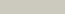 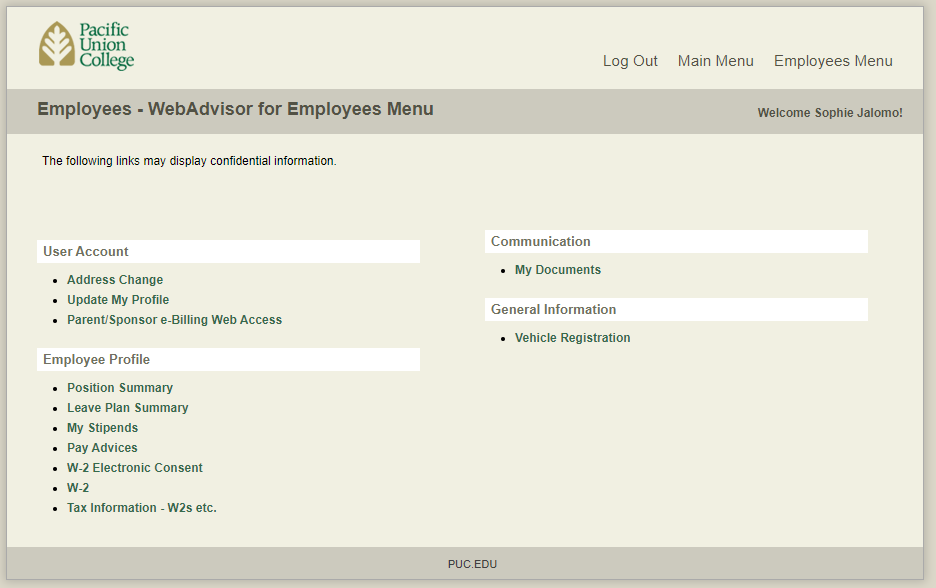 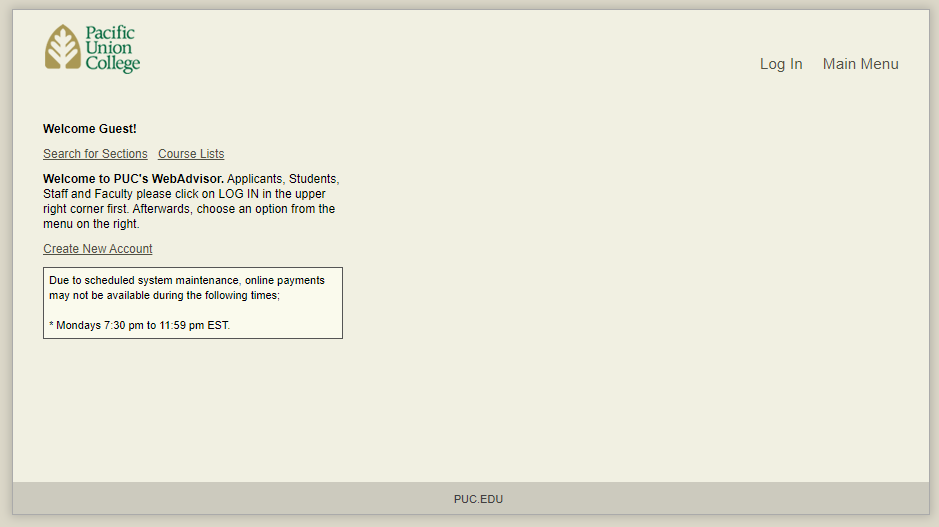 STEP 3:  Enter the credentials to your student 	STEP 6: Click on the date that correspondsaccount. This will be the same as your Canvas Login		to the advice you want to seeClick Submit		 Your Advice will automatically appear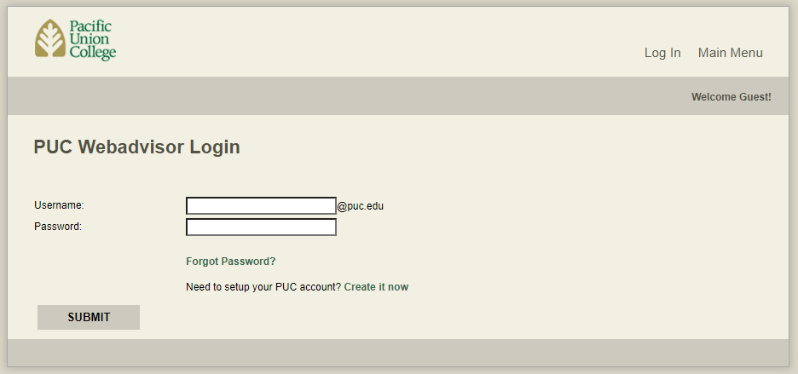 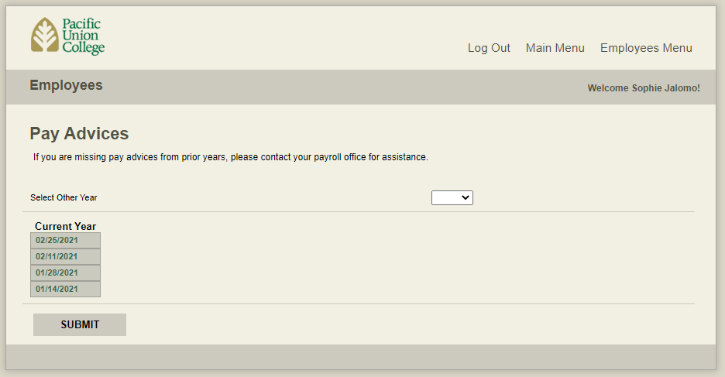 STEP 4:  Click Employees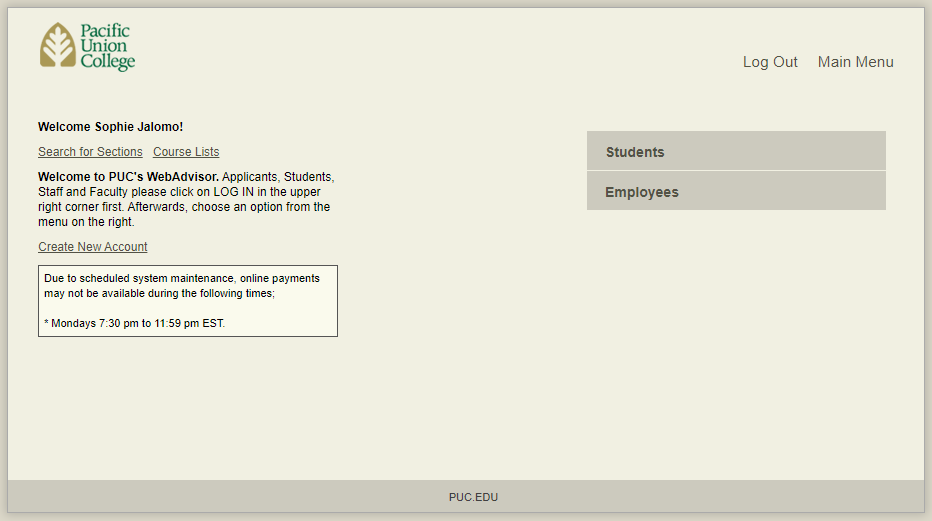 